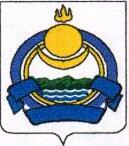 РЕСПУБЛИКА БУРЯТИЯМуниципальное образование «Селенгинский район» Районный Совет депутатов шестого созываРЕШЕНИЕСорок четвертой очередной  сессии г. Гусиноозерск                                  № 253                         «17»  марта 2022 г.    О применении меры ответственности к депутату РСДРассмотрев заявление главы Республики Бурятия от 06.03.2023 № 01.08-082-1588/23, руководствуять  Порядком принятия решения о применении к депутату, выборному должностному лицу местного самоуправления мер ответственности, предусмотренных чпстью 7.3-1 Статьи 40 Федерального Закона «Об орагизации местного самоуправления в Российской Федерации», Порядком  принятия решения о применении мер ответственности к депутату районного Совета депутатов МО «Селенгинский район», главе МО «Селенгинский район», за несоблюдение  ограничений и запретов, требований о предотвращении или об урегулировании конфликта интересов и неисполнение обязанностей, установленных в  целях противодействия коррупции, утвержденным решением районного Совета депутатов мО «Селенгинский район» №63 от 18 июня 2020 г., в редакции решения РСД №121 от 29 апреля 2021г., районный Совет депутатов муниципального образования «Селенгинский район»РЕШИЛ:1. Применить к депутату районного Совета депутатов муниципального образования «Селенгинский район» Будажапову Батору Александровичу меру ответственности в виде предупреждения.2. Решение вступает в силу со дня его подписания и подлежит опубликованию на официальном сайте администрации МО «Селенгинский район».Глава муниципального образования «Селенгинский район»                                                                                 С.Д. ГармаевПредседатель районного Совета депутатов муниципального образования«Селенгинский район»                                                                               А.М. Балдаков